МУНИЦИПАЛЬНОЕ АВТОНОМНОЕ УЧРЕЖДЕНИЕ КУЛЬТУРЫ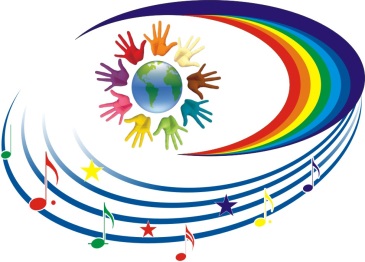 НАТАЛЬИНСКОГО МУНИЦИПАЛЬНОГО ОБРАЗОВАНИЯБАЛАКОВСКОГО МУНИЦИПАЛЬНОГО РАЙОНАСАРАТОВСКОЙ ОБЛАСТИ«НАТАЛЬИНСКИЙ ЦЕНТР КУЛЬТУРЫ»413801 с.Натальино, Балаковского района, Саратовской области, ул. Карла Маркса, д.21                                                                                                                              Утверждаю:Директор МАУК
 «Натальинский Ц.К»
А.В. ДолговСводный план мероприятий, посвященных    60 летию полета Ю. А. Гагарина и Дню Космонавтики.2021г.Заведующий отделом культуры                                                     Орощук Е.А.№ п/пНаименование мероприятияДата, время, место проведенияОтветственный(фио, должность)с. Натальинос. Натальинос. Натальинос. Натальино1Книжная выставка «Человек. Вселенная. Космос»12.04 – 16.04Натальинский ЦКОрощук Е.А.2Клуб любителей кино «Синема». Просмотр фильма «Гагарин. Первый в космосе».10. 04.18:00Натальинский ЦКАвилкина Н.В.3Танцевальный вечер «Земля в иллюминаторе»10.04.20:00Натальинский ЦКАвилкина Н.В.с. Матвеевкас. Матвеевкас. Матвеевкас. Матвеевка4Тематическая выставка  «Мир Космоса»12.04- 16.04СДКЕрмолаева В.А.п. Новониколаевскийп. Новониколаевскийп. Новониколаевскийп. Новониколаевский5Викторина«Мы о космосе мечтали!»12.04.2117:00СДККосолапкина А. П.п. Головановскийп. Головановскийп. Головановскийп. Головановский6Праздник спортивный «АУ, инопланетяне!»10.04.21.                                     17:00                                           СДККарташова Н.В.п. Грачип. Грачип. Грачип. Грачи7Тематический час «Удивительный космос»10.04.                                               16:00  СДКВласенко О.А.8Познавательная игра«Большое космическое путешествие»12.04.                                           10:00СОШ п.ГоловановскийКулыгина Н.И.с. Николевкас. Николевкас. Николевкас. Николевка9Выставка детского творчества «Удивительный мир Космоса»06.04-15.04.                         СДК    Волгина А.Ю.10Тематический час «Покорители космоса»09.04.15.00.                СДК     Авдеева М.М.11Праздничная программа «Юрий Алексеевич Гагарин сказал «Поехали!»»12.04.13.00                   школаВолгина А.Ю.п. Николевскийп. Николевскийп. Николевскийп. Николевский12Выставка детского творчества«Космос: далекий и близкий»06.04. - 15.04.СДК                                Исламгулова Н.М
13Тематическая программа«Шагнувший в бессмертие»10.04.                                           16.00СДКЛеончик Н.П.
с. Хлебновкас. Хлебновкас. Хлебновкас. Хлебновка14Гагаринский урок «Космос-это мы!», посвященный 60-летию полета в космос Ю.А. Гагарина1204.21 г.14.00 ч.СДКСливина И.Н.15Конкурс рисунков, поделок «Космические дали»8-10.04.14-00 СДКСливина И.Н.с. Подсосенкис. Подсосенкис. Подсосенкис. Подсосенки16Выставка детских рисунков «Космос глазами детей»09.04.15.00                                               СДКБурлакова Е.А.17«Гагарин. Первый в космосе» показ фильма к 60-летию полёта в космос Ю.А.Гагарина10.04.14.00                                               СДКБурлакова Е.А.с. Старая Медынкас. Старая Медынкас. Старая Медынкас. Старая Медынка18Конкурсное - игровая программа «Дорога в космос» 10.04.12:00                                                СКТихомирова В.Вс. Андреевкас. Андреевкас. Андреевкас. Андреевка19«Фантастический мир – космос» -выставка детского рисунка, посвященная Дню космонавтики12.04.10.00 СККороткова М.В.20«Покорители космоса»Литературно-музыкальный праздник20.04.12.00 СККороткова Г.К.